Wareneingangs-Protokoll Bluse / Hemd / Jacke         Stand 2016Hersteller:       Stars & Stripes                                       _  Artikel-Name:       CODI                                   _  Artikel-Phase:                                                 _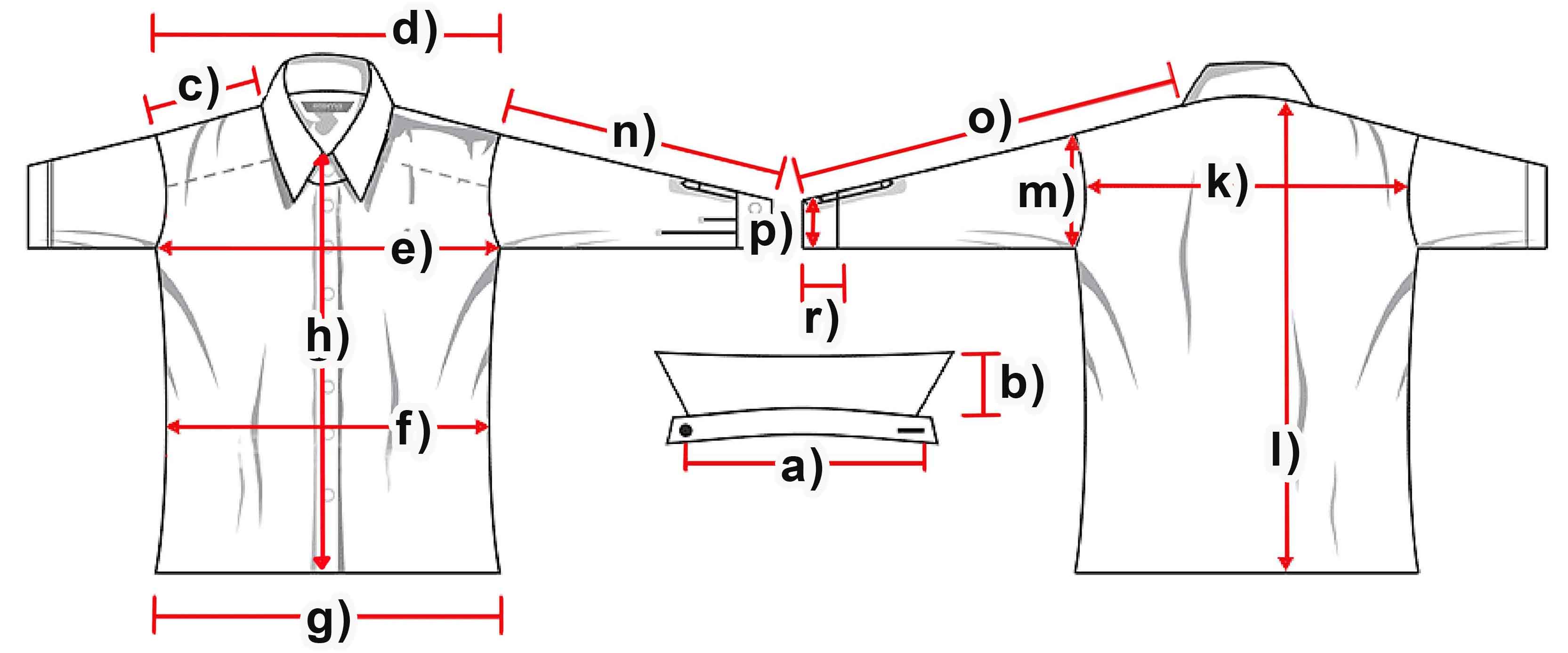 Artikel gemessen von:                                    _ Artikel eingetroffen am:                                  _Artikel gemessen am:                                    _ Artikel Freigabe am:                                       _Bemerkung:                                                                                                                                             _                                                                                                                                                                 _                                                                                                                                                                  _ Maße (cm)XSSMLXLXXL3XLCheckliste  a) Kragenweiteb) Kragenhöhec) Schulter14,515161616,5d) Schultergesamt4749515253,5e) Brust6062,5646668,5f) Taille5959,56264,566g) Saum57,558616465h) Knopfleistek) Rückenbreite45,547,54848,550l) Rumpflänge7879,580,582,583m) Armloch2729303132n) Armlänge59,561,563,56566,5o) Arm + Schulter7476,579,58183p) Manschettenbreite14,515161616r) Manschettenhöhe22222